Приложение № 1 к приказу № 149-общ. от 22.09.2015 г.$/ СПб ГБУ?/ сп
= 1 ПушкрайонаУТВЕРЖДАЮглавного врача(УЗ СП №19
кого района
Ю. Черница2015 г.^ёгЛАСОВАНО
Патель первичной.низации профсоюза„ -—• М.Е. Серажим
\ое%_у>	2015 г.Кодекс этики и служебного поведения работников СПб ГБУЗ СП №19 Пушкинского районаг. Санкт-Петербург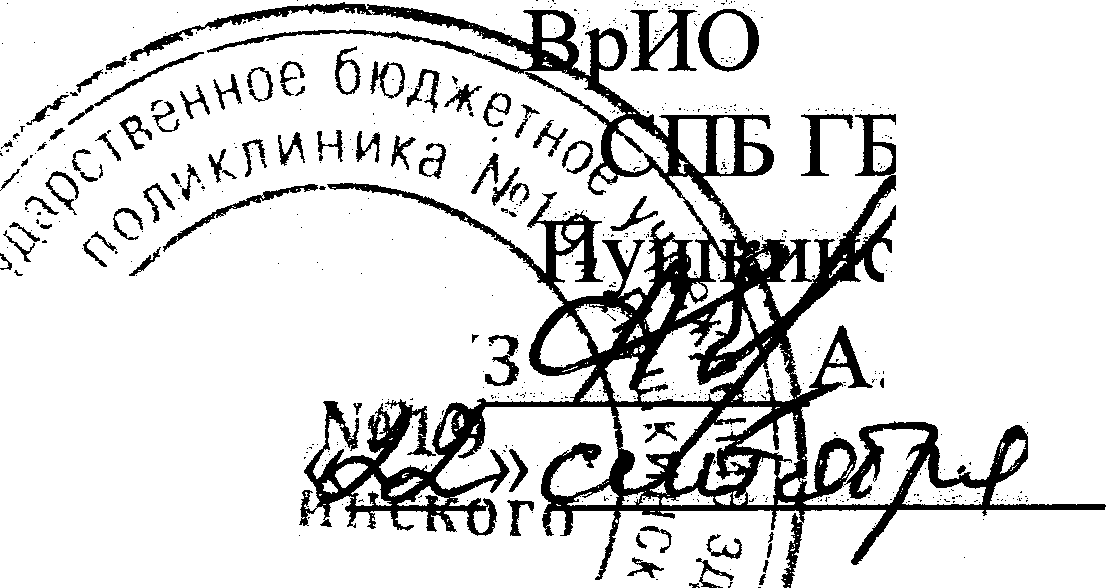 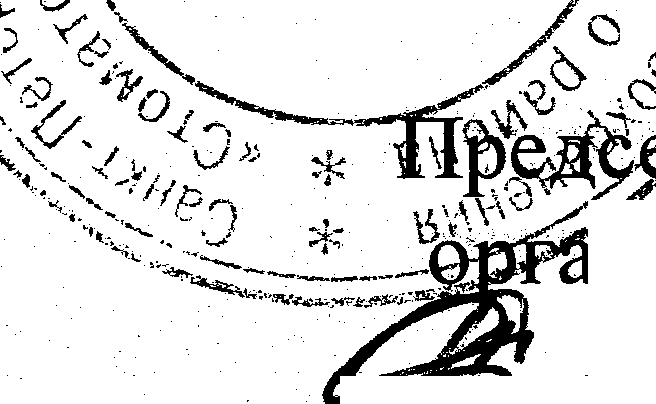 I. Общие положенияКодекс этики и служебного поведения работников СПб ГБУЗ СП №19 Пушкинского района представляет собой систему моральных норм, обязательств и требований добросовестного служебного поведения работников учреждения.Кодекс этики и служебного поведения работников СПб ГБУЗ СП №19 Пушкинского района (далее - Кодекс) разработан в соответствии с положениями Конституции Российской Федерации, Федерального закона от 25 декабря 2008 г. N 27Э-ФЗ "О противодействии коррупции", иных нормативных правовых актов Российской Федерации, закона Санкт- Петербурга от 14 ноября 2008 г. N 674-122 "О дополнительных мерах по противодействию коррупции в Санкт-Петербурге", иных нормативных правовых актов, а также основан на общепризнанных нравственных принципах и нормах российского общества и государства.Сфера действия и цели настоящего КодексаГражданину Российской Федерации, который принимается на работу в СПб ГБУЗ СП №19 Пушкинского района, рекомендуется ознакомиться с положениями Кодекса и руководствоваться ими в процессе своей служебной деятельности, а каждому работнику СПб ГБУЗ СП №19 Пушкинского района следует принимать все меры для соблюдения положений Кодекса.Настоящий Кодекс служит основой для формирования должной морали в сфере здравоохранения, уважительного отношения к работникам учреждений здравоохранения в общественном сознании.Целями Кодекса являются:Установление единых этических норм и правил служебного поведения работников СПб ГБУЗ СП №19 Пушкинского района для достойного выполнения ими своей профессиональной деятельности;Содействие укреплению авторитета учреждения.Кодекс определяет:основные морально-этические принципы поведения, которые должны соблюдать работники СПб ГБУЗ СП №19 Пушкинского района, независимо от занимаемой должности;этические ценности, которыми должны руководствоваться в своей деятельности работники СПб ГБУЗ СП №19 Пушкинского района;поведение работников СПб ГБУЗ СП №19 Пушкинского района при осуществлении профессиональной деятельности.Основные принципы и правила служебного поведения работников СПб ГБУЗ СП №19 Пушкинского района3.1. Работники призваны:а)	исполнять должностные обязанности добросовестно и на высоком профессиональном уровне в целях обеспечения эффективной работы учреждения;б)	исходить из того, что признание, соблюдение и защита прав и свобод человека и гражданина определяют основной смысл и содержание деятельности, как учреждения, так и работников;в)	осуществлять свою деятельность в пределах полномочий учреждения;г)	не оказывать предпочтения каким-либо профессиональным или социальным группам и организациям, быть независимыми от влияния отдельных граждан, профессиональных или социальных Групп и организаций;д)	исключать действия, связанные с влиянием каких-либо личных, имущественных (финансовых) и иных интересов, препятствующих добросовестному исполнению должностных обязанностей;е)	соблюдать беспристрастность, исключающую возможность влияния на служебную деятельность решений политических партий и общественных объединений;ж)	соблюдать нормы служебной, профессиональной этики и правила делового поведения;з)	проявлять корректность и внимательность в обращении с гражданами и должностными лицами;и)	воздерживаться от поведения, которое могло бы вызвать сомнение в добросовестном исполнении работниками должностных обязанностей, а также избегать конфликтных ситуаций, способных нанести ущерб репутации работника или авторитету учреждения;к) принимать предусмотренные законодательством Российской Федерации меры по недопущению возникновения конфликта интересов и урегулированию возникших случаев конфликта интересов; л) не использовать служебное положение для оказания влияния на деятельность государственных органов, органов местного самоуправления, организаций, должностных лиц, государственных (муниципальных) служащих и граждан при решении вопросов личного характера; м) соблюдать установленные в учреждении правила предоставления служебной информации.Работникам учреждения, наделенным организационно- распорядительными полномочиями по отношению к другим работникам, рекомендуется быть для них образцами профессионализма, безупречной репутации, способствовать формированию в учреждений благоприятного для эффективной работы морально-психологического климата.Работник учреждения, наделенный организационно-распорядительными полномочиями по отношению к другим работникам, призван:а)	принимать меры по предотвращению и урегулированию конфликта интересов;б)	принимать меры по предупреждению коррупции.Работнику учреждения, наделенному организационно- распорядительными полномочиями по отношению к другим работникам, следует принимать меры к тому, чтобы подчиненные ему работники не допускали коррупционно опасного поведения, своим личным поведением подавали пример честности, беспристрастности и справедливости.4. Этические правила служебного поведения работников СПб ГБУЗ СП №19 Пушкинского районаВ служебном поведении работникам СПб ГБУЗ СП №19 Пушкинского района необходимо исходить из конституционных положений о том, что человек, его права и свободы являются высшей ценностью и каждый гражданин имеет право на неприкосновенность частной жизни, личную и семейную тайну, защиту чести, достоинства, своего доброго имени.В служебном поведении работникам следует воздерживаться от:а)	любого вида высказываний и действий дискриминационного характера по признакам пола, возраста, расы, национальности, языка, гражданства, социального, имущественного или семейного положения, политических или религиозных предпочтений;б)	грубости, проявлений пренебрежительного тона, заносчивости, предвзятых замечаний, предъявления неправомерных, незаслуженных обвинений;в)	угроз, оскорбительных выражений или реплик, действий, препятствующих нормальному общению или провоцирующих противоправное поведение.Стиль поведения сотрудников поликлиники предусматривает создание благоприятных условий для эффективного лечения, нравственного и психического покоя, уверенности пациентов в быстрейшем и полном выздоровлении. В поликлинике должна быть создана обстановка четкой организации работы всех служб и кабинетов, приветливости и доброжелательности сотрудников. Должностной обязанностью всего медицинского персонала учреждения является правильная организация и непременное соблюдение лечебно-охранительного режима, т.к. уровень и качество лечебного’ процесса в значительной мере определяется не только профессиональными знаниями и навыками медицинского персонала и степени технической оснащенности учреждения, но и культурой медицинского персонала, этическим воспитанием, доброжелательным его взаимоотношением с пациентами, а также с коллегами по работе. Медицинский персонал обязан внимательно и чутко относиться к пациентам, не допускать неуместные разговоры в присутствии Пациентов, шума в коридорах учреждения.Необходимо учитывать, что лечебный процесс в учреждении начинается уже в регистратуре и организация ее работы, определенным образом, сказывается на дальнейшем ходе лечения. Работники регистратуры должны быть предельно вежливы и внимательны к пациентам. Отвечать на вопросы необходимо четко, достаточно громко, никогда не высказывать своего раздражения, не переходить на крик. Необходимо быть всегда на рабочем месте, следить, чтобы у окошка не скапливались пациенты в ожидании отсутствующего медрегистратора. Окошки регистратуры должны быть свободны для просмотра. Запрещаются личные разговоры сотрудников по телефонам регистратуры. Четкость работы - обязательное требование для медицинского персонала. Все должно делаться быстро, но в тоже время без лишней спешки и суеты, не в ущерб интересам пациента. Каждый пациент должен быть встречен внимательно и приветливо. Все недоразумения, связанные с нечеткой работой структурных подразделений учреждения, выясняются не в присутствии пациента. В общении друг с другом персонал также должен быть взаимно вежлив и тактичен.5. Соблюдение настоящего КодексаНеобходимость соблюдения настоящего Кодекса является одним из условий трудового договора с работником. Работник обязан вести себя в соответствии с настоящим Кодексом, знакомиться с изменениями в нем и принимать необходимые меры для выполнения его требований.Знание и соблюдение работниками положений настоящего Кодекса является одним из критериев оценки качества их профессиональной деятельности и служебного поведения и учитывается при:  - проведении аттестаций и квалификационных экзаменов;- формировании кадрового резерва для выдвижения на вышестоящие должности, назначении на иную должность;- подготовке характеристики или рекомендации;- наложении дисциплинарных взысканий.Ответственность за нарушение положений КодексаI. Работник, наделенный организационно-распорядительными полномочиями по отношению к другим работникам, несет ответственность за действия или бездействия подчиненных сотрудников, нарушающих правила служебного и этического поведения, если он не принял мер, чтобы не допустить таких действий или бездействия.Работник, наделенный организационно-распорядительными полномочиями по отношению к другим работникам, должен принимать меры к тому, чтобы подчиненные сотрудники не допускали коррупционно опасного поведения:привлекать внимание к коррупционно опасным ситуациям;создавать условия их недопущения и преодоления;инициировать или принимать решение о проведении служебных проверок (в соответствии с компетенцией);инициировать или принимать решение о применении мер дисциплинарного взыскания (в соответствии с компетенцией);одобрять антикоррупционное поведение работников;своим личным поведением подавать пример честности, беспристрастности Л справедливости;проводить соответствующую воспитательную работу против коррупции, коррупционно опасного поведения.6.3. Нарушение работниками положений Кодекса влечет применение к нему мер юридической ответственности.